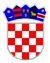 REPUBLIKA HRVATSKAVUKOVARSKO-SRIJEMSKA ŽUPANIJAOPĆINA NEGOSLAVCIOpćinski načelnikKLASA: 100-01/23-01/01URBROJ: 2196-19-01-23-02Negoslavci, 10.01.2023 god.	Na temelju čl. 10 st. 2 Zakona o službenicima i namještenicima u lokalnoj i područnoj samoupravi (N.N. 86/08 , 61/11, 4/18 i 112/19) čl. 32.st.. Statuta Općine Negoslavci (Službeni glasnik Općine Negoslavci 1/21) općinski načelnik Općine Negoslavci na prijedlog Pročelnice JUO dana 10.01.2023. god. donosi PLAN PRIJAMA U DRŽAVNU SLUŽBU U JEDINSTVENOM UPRAVNOM ODJELUOPĆINE NEGOSLAVCI ZA 2023. GODINUIPlan prijama u državnu sluzbu donosi se za Jedinstveni upravni odjel Općine Negoslavci.Plan prijama u državnu sluzbu utvrđuje se za 2023. godinu (kratkoročni plan).IIOvim Planom prijama u državnu sluzbu ne predviđa se otvaranje novih radnih mjesta.Povećanje broja izvršitelja realizirat će se isključivo u suradnji sa Hrvatskim zavodom za zapošljavanje – Područna služba u Vukovaru i to u okviru Programa aktivne politike zapošljavanja u RH.Povećanje broja izvršitelja planira se tijekom cijele godine, sa ciljem realizacije Programa javnog rada.IIIStvarno stanje popunjenosti radnih mjesta, popunjenost radnih mjesta po nacionalnoj i kvalifikacionoj strukturi i planirani broj potrebnih službenika i namještenika za prijam u službu na neodređeno vrijeme u 2023. godini nalazi se u privitku ovog Plana koji čini njegov sastavni dio.IVPrilikom popunjavanja radnih mjesta, Jedinstveni upravni odjel obvezan je provoditi odredbe Ustavnog zakona o pravima nacionalnih manjina i Zakona o sustavu državne uprave, kojima je regulirano osiguravanje zastupljenosti pripadnika nacionalnih manjina u tijelima državne uprave.VJedinstveni upravni odjel u suradnji sa općinskim načelnikom Općine Negoslavci, a u skladu sa potrebama u tekućoj proračunskoj godini, revidirat će predmetni Plan prijama i isti usuglasiti sa proračunom općine.VIOvaj Plan stupa na snagu osmi dan od dana objave, a objaviti će se u „Službenom glasniku“ Općine Negoslavci.                                                                                                         	        OPĆINSKI NAČELNIK									        Dušan JeckovNaziv radnog mjestaBroj sistematiziranih radnih mjestaNac.strukturaStvarno stanje popunjenostiStručna spremaBroj planiranih popunjenih radnih mjesta (2023.)Pročelnik1Srpkinja1VSS0Viši referent za financije i proračun1/0VŠS0Viši upravni referent1Srbin1VŠS0Administrativni tajnik1Srpkinja1SSS0Komunalni redar1Srbin1SSS0